Уважаемые жители Волгограда!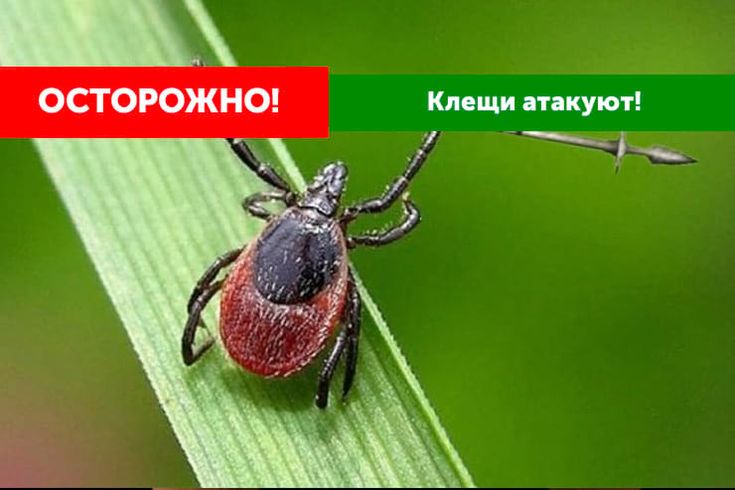 Клещевой энцефалит — вирусная инфекция, поражающая центральную и периферическую нервную систему. Тяжелые осложнения острой инфекции могут привести к параличу и летальному исходу.В большинстве случаев инфицирование происходит путем присасывания зараженного клеща к телу человека. Иногда люди могут пострадать от клещей, занесенных в дом случайно с цветами, ветками, на одежде, с домашними животными.Инкубационный период заболевания составляет в среднем 1-2 недели, но может сократиться до одного дня или увеличиться до одного месяца.Меры предосторожности;Надевать в лес закрытую одежду, носки, головные уборы.Избегать высокой травы.Не заходить в чащу, заросли.Волосы следует спрятать под головной убор.Каждые 2 часа осматривать тело.По возвращению домой сделать контрольный осмотр, бросить одежду в стирку, расчесать волосы.Использовать репелленты в виде крема, спрея, лосьона, народные средства.Носить специальные костюмы.При обнаружении присосавшегося вредителя не стараться его достать, выдернуть самостоятельно, нужно обратиться в медицинское учреждение.        ЕДИНЫЙ ТЕЛЕФОН ВЫЗОВА ЭКСТРЕННЫХ ОПЕРАТИВНЫХ СЛУЖБ 112 Комитет гражданской защиты населения  администрации Волгограда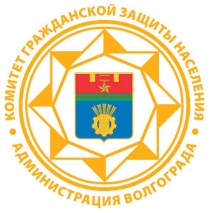   Памятка населениюОсторожно клещи!